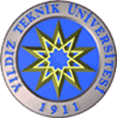 T.C.YILDIZ TEKNİK ÜNİVERSİTESİÖĞRENCİ DEKANLIĞITEŞKİLAT, GÖREV VE ÇALIŞMA USULLERİ YÖNERGESİBirinci BölümKuruluş, Kapsam ve TanımlarKuruluş ve KapsamMadde 1 – (1) 2547 Sayılı Yükseköğretim Kanununun 47. maddesi uyarınca üniversitede kurulacak Öğrenci Dekanlığının teşkilatlanması, yönetimi, çalışmaları, görevlilerin yetki ve sorumluluklarına ilişkin genel hükümleri kapsar.Madde 2 - (1) Öğrenci Dekanlığı; öğrencilerin ders dışı zamanını etkili bir şekilde değerlendirmesi, öğrencilerin eğitsel, mesleki ve kişisel sosyal gelişimlerinin desteklenmesi ve kurumsal bağlılıklarının arttırılması amacıyla sanat, spor, kültür ve sosyal alanlarda etkinlikler planlamak ve yürütmek; öğrencilerin barınma, yemek, ulaşım ve sağlık gibi ana sorunlarını çözmeye yardımcı olmak amacıyla kurulmuştur.TanımlarMadde 3 - (1) Bu Yönergede geçen;a) Dekan: Yıldız Teknik Üniversitesi Öğrenci Dekanınıb) Dekanlık: Yıldız Teknik Üniversitesi Öğrenci Dekanlığını,c) Rektör: Yıldız Teknik Üniversitesi Rektörü’nü,ç) Rektör Yardımcısı: Yıldız Teknik Rektör Yardımcısı’nı,d) Üniversite: Yıldız Teknik Üniversitesi’niifade eder.İkinci BölümAmaç ve HizmetlerAmaçMadde 4 – (1) Öğrenci Dekanlığının amacı öğrencilerin kişisel, mesleki ve eğitsel olarak potansiyellerini tam olarak kullanabilecekleri bir üniversite ortamı oluşturmak, bu şekilde mezun olduktan sonra da Yıldız Teknik Üniversitesi mezunu olmanın onurunu ve ayrıcalığını hisseden bireyler yetiştirmektir. Ayrıca öğrencilerimizin akademik, sosyal, kişisel ve kültürel gelişmelerini desteklemek, kurumsal aidiyet bilincini geliştirmek, üniversite yaşamını kolaylaştırmak, öğrencilerin yaşadığı sorunlarına etkin çözümler sunarak dinamik bir kampüs ortamı oluşturmak dekanlığın bir diğer amacıdır.HizmetlerMadde 5- (1) Dekanlık tarafından yürütülen başlıca hizmetler;Sosyal Sorumluluk Projeleri Koordinasyon Birimi: Öğrencilerin yer alabileceği sosyal sorumluluk projeleri düzenlemek, sosyal sorumluluklarla ilgili yeni fikirleri değerlendirmek ve bu fikirlerin projeye dönüştürülmesinde destek vermek.Uluslararası Öğrenci Birimi: Yabancı öğrencilerin üniversiteye gelişiyle ilgili süreçleri takip etmek, bu süreçte yaşadığı sorunlar ya da aksaklıklarda öğrencilere yardımcı olmak ve öğrencilerin üniversiteye uyumunu hızlandırmaya yönelik öğrencileri bilgilendirmek.İş ve İnsan Kaynakları Birimi: Öğrencilere yarı zamanlı veya tam zamanlı iş ilanları ve staj imkanlarını duyurarak öğrencilere yardım etmek.Yurtlar ve Burslar Birimi: Öğrencilere barınma ve burs olanaklarını tanıtmak, öğrencilere yurt ve burs başvurusunda yardım etmek.Sağlık Kültür ve Spor Daire Başkanlığı: Öğrencilere yönelik sağlık hizmetlerini yürütmek, kültürel etkinlikler planlamak ve yürütmek, spor faaliyetleri düzenlemek.Öğrenci İşleri Daire Başkanlığı: Ön-lisans ve lisans düzeyinde, öğrencilerin akademik sorunlarını çözmeye yardımcı olmak.Kariyer Birimi: Öğrencilerin kariyer uyumlarını arttırmak, mezuniyet öncesi ve sonrasında ihtiyacı olan bilgi ve becerileri kazandırmaya yönelik bireysel ya da grupla olmak üzere kariyer danışmanlığı ve rehberlik hizmetleri sunmak.Mezunlar Birimi: Mezun öğrencilerin takibini yapmak, mezunların hem birbiriyle hem de öğrencilerle iletişimini devam ettirerek Yıldız Teknik Üniversitesi kimliğini pekiştirmek.Öğrenci Kulüpleri ve Etkinlikleri Birimi: Öğrenci kulüpleri bünyesindeki etkinleri planlamak ve hayata geçirmek.Psikolojik Danışma ve Gelişim Birimi: Psikolojik danışmaya ihtiyacı olan öğrencilere bireysel veya grupla psikolojik danışma yardımı vermek. Bu birimin Psikolojik İlk Yardım alt biriminin amacı ise öğrencinin yaşadığı ani ve beklenmedik durumlarda, kriz anında veya hemen sonrasında, öğrenciye psikolojik yardım sağlamak.Engelsiz Yaşam Birimi: Engelli öğrencilere eğitsel, mesleki ve kişisel-sosyal gelişimlerini sağlamaya yönelik eşit imkanlar sağlamak.Spor Koordinatörlüğü Birimi: Üniversite bünyesinde öğrencilerin spor etkinlikleri düzenlemek.Teknoloji ve İnovasyon Birimi: Teknolojik ve inovatif çalışmaları desteklenmeye yönelik etkinlikleri düzenlemek.Ailelerle (Ebeveyn) İletişim Birimi: Öğrencilerin ailelerinin farkındalık ve bilgilerini arttırmaya yönelik çalışmalar yapmak.Üçüncü BölümTeşkilatÖğrenci Dekanlığının OluşumuMadde 6 – (1) Öğrenci dekanlığı; dekan ve iki dekan yardımcısından oluşur. Dekanlığa bağlı olarak dekanlık idari personeli bulunur.Bağlılık ve SorumlulukMadde 7 – (1) Öğrenci dekanı ve yardımcıları, Rektöre ve Rektör tarafından görevlendirilen rektör yardımcısına karşı sorumludur. Dekanlığın, Rektörlük adına yapacağı görevler Rektör ve Rektör yardımcısı tarafından dekana verilir.Öğrenci Dekanının GörevleriMadde 8 – (1) Öğrenci dekanının görevleri şunlardır;Rektör ve Eğitim-Öğretimden Sorumlu Rektör Yardımcısı ile işbirliği halinde çalışarak öğrencilerin akademik, kişisel-sosyal, eğitsel ve kültürel gelişmelerine katkı sağlayacak projeler geliştirmek,Üniversite Yönetim Kurulu ve Üniversite Senatosu'nda görev alanıyla ilgili konularda bilgi vermek ve gerektiğinde bu konularda öneriler, taslaklar, yönetmelikler ve yönergeler hazırlamak,Öğrencilerin üniversite yaşamına ilişkin akademik, sosyal ve psikolojik sorunlarını dinlemek, ilgili idari ve akademik birimlerle işbirliği içinde sorunlarına çözümler aramak ve öneriler sunmak,Öğrencileri doğrudan ilgilendiren konularla ilgili akademik ve idari birimler arasındaki koordinasyonu sağlamak,Üniversite bünyesinde sosyal/kültürel etkinlikler ve kulüp çalışmaları ile öğrencilerin yaşam kalitesini ve motivasyonunu arttırıcı faaliyetleri yürütmek, öğrencilerin üniversite sistemi ile ilgili yaşadığı sorunlara çözüm üretmek,Öğrencilerin üniversite hayatına uyum sağlamasına yönelik oryantasyon programlarını düzenlemek ve yürütmek,Verimli bir öğrenme ortamının oluşturulması ve eğitim-öğretimin niteliğinin arttırılmasına yönelik dekanlıklar ve bölüm başkanlıkları ile işbirliği yapmak ve düzenli olarak toplantılar gerçekleştirmek,Eğitim-öğretim etkinliklerinde kaliteyi artırmak, süreci değerlendirmek, önlemler almak ve ilgili birimlerin önerilerini değerlendirmek amacıyla her eğitim-öğretim yılının başlangıcında ve sonunda, yılda iki defa olmak üzere, Rektör başkanlığında Rektör Yardımcıları, Dekanlar, Dekan Yardımcıları, Bölüm Başkanları ve Anabilim Dalı Başkanlarından oluşan “Eğitim Şurası” düzenlemek,Öğrencilerin kişisel gelişim ve ruh sağlığını koruyucu, önleyici çalışmalar yürütülmesi ve acil durumlara anında müdahale edilebilmesi için oluşturulan psikolojik danışma birimini ve yapılan çalışmaları koordine etmek,Öğrencileri üniversitenin akademik ve idari uygulamaları hakkında bilgilendirmek,Üniversite bünyesinde düzenlenen etkinliklerin duyurulmasını sağlamak ve öğrencilerin bu etkinliklere katılımının arttırılması için gerekli tedbirleri almak,Öğrencilerin kurumsal aidiyetlerinin arttırılmasıyla ilgili çalışmalarda bulunmak.Öğrenci Dekan Yardımcısının GörevleriMadde 9 – (1) Öğrenci dekan yardımcısının görevleri şunlardır;Öğrenci kulüp seçimlerini düzenlemek ve gerçekleştirmek,Dekanlık tarafından yürütülen seminer ve etkinlikleri planlamak, takip ve koordine etmek,Dekanın olmadığı zamanlarda öğrenci dekanlığına vekalet etmek,Dekanın vereceği diğer işleri yapmak.Dekanlık İdari Personelinin GörevleriMadde 10 – (1) Dekanlık idari personelinin görevleri şunlardır;Dekanlığın akademik ve idari birimlerle iletişimini sağlamak,Dekanlık yazışmalarını yapmak,Etkinliklerde salon/sınıf düzenini sağlamak, öğrencileri bilgilendirmek, konukları karşılamak, Dekanlık toplantılarını organize etmek,Mezun öğrenci verilerini toplamak ve sisteme girişini yapmak,Dekanın ve dekan yardımcılarının vereceği diğer işleri yapmak.YürürlükMadde 11 - (1) Bu yönerge Üniversite Senatosu tarafından kabul edildiği tarihte yürürlüğe girer.YürütmeMadde 12 – Bu Yönergeyi Yıldız Teknik Üniversitesi Rektörü yürütür.